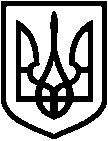 СВАТІВСЬКА РАЙОННА ДЕРЖАВНА АДМІНІСТРАЦІЯ ЛУГАНСЬКОЇ ОБЛАСТІРОЗПОРЯДЖЕННЯголови районної державної адміністрації22.10.2018	м. Сватове	№ 796Про внесення змін докошторису  спеціального фонду  Сватівського РТМО 	У зв’язку з надходженням  коштів по спеціальному фонду  Сватівського РТМО, керуючись ст.ст. 13,78 Бюджетного кодексу України та ст. ст.18, 41 Закону України «Про місцеві державні адміністрації»:1. Внести зміни до кошторису  спеціального фонду Сватівського РТМО, збільшивши  показники за доходами та  видаткамизгідно з  додатком.	2. Управлінню фінансів райдержадміністрації (Кодацький М.В.), відділу фінансово-господарського забезпечення апарату райдержадміністрації(Ходова В.М.), Сватівському РТМО (Таран В.І.) внести відповідні зміни до показників спеціального фонду кошторису РТМО на 2018 рік.	3. Контроль за виконанням цього розпорядження покласти на заступника голови райдержадміністрації Лемешко Г.А.Голова райдержадміністрації                                          Д.Х.МухтаровДодаток до розпорядження голови райдержадміністрації від 22.10.2018  № 796Зміни до кошторису спеціального фонду Сватівського РТМО на 2018рікКерівникапарату райдержадміністрації     						Н.М.НаугольнаКФККод доходівКЕКВНайменування статті доходівта видатківСпеціальний фонд,грнСпеціальний фонд,грнСпеціальний фонд,грнКФККод доходівКЕКВНайменування статті доходівта видатківЗмен-шити,грнЗмен-шити,грнЗбіль-шити,грнДОХОДИ                ДОХОДИ                ДОХОДИ                ДОХОДИ                ДОХОДИ                ДОХОДИ                ДОХОДИ                021201025020100Благодійні внески, гранти та дарунки161112,92ВСЬОГО:161112,92ВИДАТКИВИДАТКИВИДАТКИВИДАТКИВИДАТКИВИДАТКИВИДАТКИ02120102282Окремі заходи по реалізації державних (регіональних) програм, не віднесені до заходів розвитку147659,48147659,483210Капітальні трансферти підприємствам (установам, організаціям)13453,4413453,44ВСЬОГО:161112,92161112,92